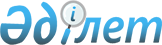 Келiсiмшарттар талаптарын орындаудың сақталуына мониторинг жүргізу мен бақылау қағидасын бекiту туралы
					
			Күшін жойған
			
			
		
					Қазақстан Республикасы Үкіметінің 2011 жылғы 10 ақпандағы № 117 Қаулысы. Күші жойылды - Қазақстан Республикасы Үкіметінің 2015 жылғы 24 қарашадағы № 941 қаулысымен      Ескерту. Күші жойылды - ҚР Үкіметінің 24.11.2015 № 941 (алғашқы ресми жарияланған күнінен бастап қолданысқа енгізіледі) қаулысымен.      РҚАО-ның ескертпесі.      ҚР мемлекеттік басқару деңгейлері арасындағы өкілеттіктердің аражігін ажырату мәселелері бойынша 2014 жылғы 29 қыркүйектегі № 239-V ҚРЗ Заңына сәйкес ҚР Инвестициялар және даму министрінің 2015 жылғы 28 сәуірдегі № 500 бұйрығын қараңыз.      «Жер қойнауы және жер қойнауын пайдалану туралы» Қазақстан Республикасының 2010 жылғы 24 маусымдағы Заңының 16-бабының 17) тармақшасына сәйкес Қазақстан Республикасының Үкiметi ҚАУЛЫ ЕТЕДI:



      1. Қоса берiлiп отырған Келiсiмшарттар талаптарын орындаудың сақталуына мониторинг жүргізу мен бақылау қағидасы бекiтiлсiн.



      2. Мыналардың күші жойылды деп танылсын:



      1) «Жер қойнауын пайдалануға арналған келісім-шарттар талаптарының орындалуын сақтау мониторингін және оны бақылауды жүзеге асыру ережесін бекіту туралы» Қазақстан Республикасы Үкіметінің 2007 жылғы 1 қазандағы № 863-1 қаулысы (Қазақстан Республикасының ПҮАЖ-ы, 2007 ж., № 36, 406-құжат);



      2) «Қазақстан Республикасы Мұнай және газ министрлігінің мәселелері» туралы Қазақстан Республикасы Үкіметінің 2010 жылғы 20 мамырдағы № 454 қаулысымен бекітілген Қазақстан Республикасы Үкіметінің кейбір шешімдеріне енгізілетін өзгерістердің 7-тармағы (Қазақстан Республикасының ПҮАЖ-ы, 2010 ж., № 34, 273-құжат).



      3. Осы қаулы алғашқы ресми жарияланғанынан кейін күнтізбелік он күн өткен соң қолданысқа енгізіледі.      Қазақстан Республикасының

      Премьер-Министрi                                 К. Мәсімов

Қазақстан Республикасы

Үкіметінің     

2011 жылғы 10 ақпандағы

№ 117 қаулысымен   

бекітілген       

Келiсiмшарттар талаптарын орындаудың сақталуына мониторинг жүргізу мен бақылау қағидасы 1. Жалпы ережелер

      1. Осы Келiсiмшарттар талаптарын орындаудың сақталуына мониторинг жүргізу мен бақылау қағидасы (бұдан әрі – Қағида) «Жер қойнауы және жер қойнауын пайдалану туралы» Қазақстан Республикасының 2010 жылғы 24 маусымдағы Заңына (бұдан әрі – Жер қойнауы туралы заң) сәйкес әзiрлендi және жер қойнауын пайдалануға арналған келiсiмшарттар (бұдан әрі – келісімшарттар) талаптарын орындаудың сақталуына мониторинг жүргізу мен бақылау тәртiбiн белгiлейдi.



      2. Келiсiмшарттар талаптарын орындаудың сақталуына мониторинг жүргізу келiсiмшарттар талаптарын орындаудың сақталуына бақылауды қамтамасыз ету мақсатында жер қойнауын пайдаланушылардың келiсiмшарттар бойынша мiндеттемелерiн iске асыру барысы туралы ақпаратты жинау мен қорыту жөнiндегi қызметтi қамтиды.



      3. Келiсiмшарттар талаптарын орындаудың сақталуын бақылау жер қойнауын пайдаланушылардың келiсiмшарттар талаптарын орындауын қамтамасыз ету жөнiндегi қызметтi қамтиды.



      4. Келiсiмшарттар талаптарын орындаудың сақталуына мониторинг жүргізу мен бақылауды құзыреттi органдар, облыстың, республикалық маңызы бар қаланың, астананың жергілікті атқарушы органдары және жер қойнауын зерттеу мен пайдалану жөнiндегi уәкiлеттi орган жүзеге асырады.



      5. Жер қойнауы туралы заңға сәйкес келiсiмшарттар талаптарын орындаудың сақталуына мониторинг пен бақылауды жүзеге асыру кезiнде мыналар құзыреттi органдар болып табылады:

      көмірсутек пайдалы қазбаларын барлауға, өндiруге және бiрлесiп барлау мен өндiруге арналған келiсiмшарттар бойынша – мұнай және газ саласындағы уәкілетті орган;

      қатты пайдалы қазбалар мен жерасты суларын барлауға, өндiруге және бiрлесiп барлау мен өндiруге арналған келiсiмшарттар бойынша — индустриялық-инновациялық қызметті мемлекеттік қолдау саласындағы уәкiлеттi орган.

      Ескерту. 5-тармаққа өзгеріс енгізілді - ҚР Үкіметінің 29.04.2013 № 405 қаулысымен (алғашқы ресми жарияланғанынaн кейін күнтiзбелiк он күн өткен соң қолданысқа енгiзiледi).



      6. Мониторинг және бақылау:



      1) жер қойнауын пайдаланушылардың жер қойнауын мемлекеттік геологиялық зерттеуге арналған келісімшарттардың (шарттардың) талаптарын орындауы бойынша – жер қойнауын зерттеу мен пайдалану жөнiндегi уәкiлеттi орган;



      2) жер қойнауын пайдаланушылардың кең таралған пайдалы қазбаларды барлауға, өндiруге және барлауға немесе өндіруге байланысты емес жерасты құрылыстарын салуға және (немесе) пайдалануға арналған келiсiмшарттар бойынша келісімшарттық міндеттемелерді орындауы бойынша – облыстың, республикалық маңызы бар қаланың, астананың жергілікті атқарушы органдары жүзеге асырады.

      Ескерту. 6-тармақ жаңа редакцияда - ҚР Үкiметiнiң 08.02.2013 № 108 Қаулысымен (алғашқы ресми жарияланғанынан кейін күнтізбелік он күн өткен соң қолданысқа енгізіледі). 

2. Келiсiмшарттар талаптарын орындаудың сақталуына мониторинг жүргізу тәртiбi

      7. Келiсiмшарттар талаптарын орындаудың сақталуына мониторинг жүргізу жер қойнауын пайдаланушылар есептілік нысанында ұсынатын бастапқы ақпарат, жер қойнауын пайдалану жөнiндегi операцияларды жүргiзу кезiнде келiсiмшарттар мен заңнама талаптарының орындалуы бойынша жазбаша түсiнiктемелер, сондай-ақ Жер қойнауы туралы заңға сәйкес мониторингке қатысушы және (немесе) заңнамалық актiлерге сәйкес жер қойнауын пайдаланушылардың жер қойнауын пайдалану жөнiндегi операцияларды жүргiзу кезiнде Қазақстан Республикасы заңнамасының талаптарын сақтауын мемлекеттiк бақылауды жүзеге асыруға уәкiлеттiк берілген мемлекеттiк органдардың деректерi негiзiнде жүзеге асырылады.



      8. Қатты пайдалы қазбаларды барлауды және (немесе) өндiрудi жүзеге асыратын жер қойнауын пайдаланушылар осы Қағидаға 1-қосымшаға сәйкес нысан бойынша есептi кезеңнен кейiнгi айдың 25-күнiнен кешiктiрмейтiн мерзiмде келiсiмшарт талаптарының орындалуы туралы тоқсан сайынғы есептi жер қойнауын зерттеу мен пайдалану жөнiндегi уәкiлеттi органға, сондай-ақ «Қазақстан Республикасының жер қойнауын пайдалануды басқарудың бiрыңғай мемлекеттiк жүйесi» интеграцияланған ақпараттық жүйесiнiң (бұдан әрi – ҚР ЖП ББМЖ ИАЖ) экрандық нысанын толтыру және ақпаратты ұсынуға жауапты жер қойнауын пайдаланушының лауазымды тұлғасының электрондық цифрлық қолтаңбасын қою арқылы индустриялық-инновациялық қызметті мемлекеттік қолдау саласындағы уәкiлеттi органға бередi.

      Кең таралған пайдалы қазбаларды барлауды және (немесе) өндiрудi жүзеге асыратын жер қойнауын пайдаланушылар жер қойнауын зерттеу мен пайдалану жөнiндегi уәкiлеттi органға осы Қағидаға 1-қосымшаға сәйкес нысан бойынша есептi кезеңнен кейiнгi айдың 25-күнiнен кешiктiрмейтiн мерзiмде келiсiмшарт талаптарының орындалуы туралы тоқсан сайынғы есептi бередi.

      Ескерту. 8-тармаққа өзгеріс енгізілді - ҚР Үкіметінің 29.04.2013 № 405 қаулысымен (алғашқы ресми жарияланғанынaн кейін күнтiзбелiк он күн өткен соң қолданысқа енгiзiледi).



      9. Көмiрсутек пайдалы қазбаларын барлауды және (немесе) өндiрудi жүзеге асыратын жер қойнауын пайдаланушылар мұнай және газ саласындағы уәкілетті органға осы Қағидаға 2-қосымшаға сәйкес нысан бойынша есептi кезеңнен кейiнгi айдың 25-күнiнен кешiктiрмейтiн мерзiмде келiсiмшарт талаптарының орындалуы туралы тоқсан сайынғы есептi ҚР ЖП ББМЖ ИАЖ экрандық нысанын толтыру және ақпаратты ұсынуға жауапты жер қойнауын пайдаланушының лауазымды тұлғасының электрондық цифрлық қолтаңбаға қол қоюы арқылы бередi.



      10. Жерасты суларын, емдiк балшықты барлауды және (немесе) өндiрудi жүзеге асыратын жер қойнауын пайдаланушылар осы Қағидаға 3-қосымшаға сәйкес нысан бойынша есептi кезеңнен кейiнгi айдың 25-күнiнен кешiктiрмейтiн мерзiмде келiсiмшарт талаптарының орындалуы туралы тоқсан сайынғы есептi жер қойнауын зерттеу мен пайдалану жөнiндегi уәкiлеттi органға, сондай-ақ ҚР ЖП ББМЖ ИАЖ экрандық нысанын толтыру және ақпаратты ұсынуға жауапты жер қойнауын пайдаланушының лауазымды тұлғасының электрондық цифрлық қолтаңбасын қою арқылы индустриялық-инновациялық қызметті мемлекеттік қолдау саласындағы уәкiлеттi органға бередi.

      Ескерту. 10-тармақ жаңа редакцияда - ҚР Үкіметінің 29.04.2013 № 405 қаулысымен (алғашқы ресми жарияланғанынaн кейін күнтiзбелiк он күн өткен соң қолданысқа енгiзiледi).



      11. Барлауға және (немесе) өндiруге байланысты емес жерасты құрылыстарын салуды және (немесе) пайдалануды жүзеге асыратын жер қойнауын пайдаланушылар жер қойнауын зерттеу мен пайдалану жөнiндегi уәкiлеттi органға осы Қағидаға 4-қосымшаға сәйкес нысан бойынша есептi кезеңнен кейiнгi айдың 25-күнiнен кешiктiрмейтiн мерзiмде келiсiмшарт талаптарының орындалуы туралы тоқсан сайынғы есептi бередi.



      12. Жер қойнауын пайдаланушылар осы Қағиданың 8, 10, 11-тармақтарына сәйкес ұсынатын келiсiмшарт талаптарының орындалуы туралы есептердiң негiзiнде жер қойнауын зерттеу мен пайдалану жөнiндегi уәкiлеттi орган жиынтық есептердi дайындайды, олар келiсiмшарттар талаптарының орындалуы туралы есептердi ұсыну мерзiмi аяқталғаннан кейiн екi айдың iшiнде индустриялық-инновациялық қызметті мемлекеттік қолдау саласындағы уәкiлеттi органға және облыстың, республикалық маңызы бар қаланың, астананың жергiлiктi атқарушы органдарына жiберіледi.

      Ескерту. 12-тармақ жаңа редакцияда - ҚР Үкіметінің 29.04.2013 № 405 қаулысымен (алғашқы ресми жарияланғанынaн кейін күнтiзбелiк он күн өткен соң қолданысқа енгiзiледi).



      13. Келiсiмшарттар талаптарын орындаудың сақталуына мониторингтi жүзеге асыру мақсатында мониторингке қатысатын және (немесе) заңнамалық актілерге сәйкес жер қойнауын пайдаланушылардың жер қойнауын пайдалану жөнiндегi операцияларды жүргiзу кезiнде Қазақстан Республикасы заңнамасының талаптарын сақтауына мемлекеттiк бақылауды жүзеге асыруға уәкiлеттiк берілген мемлекеттiк органдар құзыреттi органдар орталық және жергiлiктi атқарушы органдармен бiрлесiп, шығаратын ақпаратпен алмасу туралы бұйрықтардың негiзiнде құзыреттi органдарға мониторингтiң және (немесе) бақылаудың нәтижелерi туралы деректер бередi.

      Мониторинг және (немесе) бақылау нәтижелері туралы ақпаратты мына мемлекеттiк органдар ұсынады:



      1) қоршаған ортаны қорғау саласындағы уәкiлеттi орган – жер қойнауын пайдалану объектілерін консервациялау мен жоюға мемлекеттік бақылауды жүзеге асыру бөлігінде;



      2) халықты жұмыспен қамту мәселелерi жөнiндегi уәкiлеттi орган - кадрлардағы жергілікті қамту бойынша, сондай-ақ қазақстандық кадрлардың еңбек жағдайлары мен еңбекақы төлеудi кемсiтпеушiлiк негiзiнде қамтамасыз ету бойынша;



      3) білім және ғылым саласындағы уәкілетті орган – қазақстандық мамандарды оқыту бөлігінде;



      4) облыстың, республикалық маңызы бар қаланың, астананың жергiлiктi атқарушы органдары — тауарлардағы, жұмыстардағы, көрсетiлетiн қызметтердегi және кадрлардағы жергілікті қамту мен аумақтарды әлеуметтiк дамыту бөлiгiнде, оның iшiнде жер қойнауын пайдалану жөнiндегi операцияларды жүргiзу кезiнде пайдаланылатын тауарлардың, жұмыстар мен көрсетiлетiн қызметтердiң және оларды өндiрушiлердiң тiзiлiмi арқылы;



      5) өнеркәсіптік қауіпсіздік саласындағы уәкілетті орган – өнеркәсіптік қауіпсіздік саласындағы Қазақстан Республикасы заңнамасының сақталуы бөлігінде;



      6) денсаулық сақтау саласындағы уәкілетті орган – денсаулық сақтау саласындағы Қазақстан Республикасы заңнамасының сақталуы бөлігінде;



      7) салық және бюджетке төленетін басқа да міндетті төлемдердің түсуін қамтамасыз ету саласындағы басшылықты жүзеге асыратын уәкілетті орган – Қазақстан Республикасы салық заңнамасының сақталуы бөлігінде;



      8) жер қойнауын зерттеу мен пайдалану жөнiндегi уәкiлеттi орган – Қазақстан Республикасының жер қойнауы және жер қойнауын пайдалану туралы заңнамасының сақталуы бөлігінде.

      Ескерту. 13-тармаққа өзгеріс енгізілді - ҚР Үкіметінің 29.04.2013 № 405 қаулысымен (алғашқы ресми жарияланғанынaн кейін күнтiзбелiк он күн өткен соң қолданысқа енгiзiледi).



      14. Мониторингтiң барлық деректерiн, оның iшiнде басқа мемлекеттiк органдардан түсетiн деректердi құзыреттi органдар ҚР ЖП ББМЖ ИАЖ-ға енгiзедi. 

3. Келiсiмшарт талаптарын орындаудың сақталуын бақылау

      15. Келiсiмшарттар талаптарын орындаудың сақталуын бақылауды (бұдан әрi – бақылау) өз құзыреті шегінде құзыреттi органдар, облыстың, республикалық маңызы бар қаланың, астананың жергілікті атқарушы органдары және жер қойнауын зерттеу мен пайдалану жөнiндегi уәкiлеттi орган жүзеге асырады.



      16. Бақылау барысында құзыреттi органдар, облыстың, республикалық маңызы бар қаланың, астананың жергілікті атқарушы органдары және жер қойнауын зерттеу мен пайдалану жөнiндегi уәкiлеттi орган мониторинг деректерiн талдауды жүзеге асырады, сондай-ақ «Жер қойнауы және жер қойнауын пайдалану туралы» 2010 жылғы 24 маусымдағы Қазақстан Республикасының Заңына және «Қазақстан Республикасындағы мемлекеттік бақылау және қадағалау туралы» 2011 жылғы 6 қаңтардағы Қазақстан Республикасының Заңына сәйкес жер қойнауын пайдаланушылардың келiсiмшарттардың талаптарын сақтауы бойынша оларға тексеру жүргiзедi.

      Ескерту. 16-тармақ жаңа редакцияда - ҚР Үкіметінің 29.04.2013 № 405 қаулысымен (алғашқы ресми жарияланғанынaн кейін күнтiзбелiк он күн өткен соң қолданысқа енгiзiледi).



      17. Егер бақылау барысында жер қойнауын пайдаланушының келiсiмшарт талаптарын орындамау фактiсi анықталған жағдайда, құзыреттi органдар, облыстың, республикалық маңызы бар қаланың, астананың жергілікті атқарушы органдары және жер қойнауын зерттеу мен пайдалану жөнiндегi уәкiлеттi орган мұндай жер қойнауын пайдаланушыға қатысты заңдарға және келiсiмшарт ережелерiне сәйкес шаралар қолданады. Құзыреттi органдар осы Қағиданың 13-тармағына сәйкес ақпарат ұсынған тиiстi мемлекеттiк органдарды қабылданған шаралар туралы хабардар етедi.

Келiсiмшарттар талаптарын    

орындаудың сақталуына мониторинг 

жүргізу мен бақылау қағидасына  

1-қосымша            Ұсынушы _____________________________________________________________

_____________________________________________________________________

           Атауы, мекен жайы, телефоны, электрондық поштасыСТН_____________________________________________

Сәйкестендіру нөмірі (БСН, ЖСН)_________________ 

№ 1-ЛКТ НЫСАНЫ

Лицензиялық/келiсiмшарттық талаптардың орындалуы туралы есеп

(қатты немесе кең таралған пайдалы қазбаларды барлау және (немесе) өндiру)      Ескерту. 1-қосымшаға өзгеріс енгізілді - ҚР Үкіметінің 29.04.2013 № 405 қаулысымен (алғашқы ресми жарияланғанынaн кейін күнтiзбелiк он күн өткен соң қолданысқа енгiзiледi).20__ж._____________Жер қойнауын пайдаланушы - басшы ____________________________________

Орын.____________ тел.___________Қаржы-экономикалық қызметтiң басшысы ________________________________

күнi 20___ жылғы "___"_______________

Келiсiмшарттар талаптарын    

орындаудың сақталуына мониторинг 

жүргізу мен бақылау қағидасына  

2-қосымша           Ұсынушы _____________________________________________________________

_____________________________________________________________________

        Атауы, мекен жайы, телефоны, электрондық поштасыСТН _____________________________________________

Сәйкестендіру нөмірі (БСН, ЖСН)__________________ 

№ 2-ЛКТ НЫСАНЫ

Лицензиялық/келiсiмшарттық талаптардың орындалуы туралы есеп

(көмiрсутек шикiзатын барлау және (немесе) өндiру)      Ескерту. 2-қосымшаға өзгеріс енгізілді - ҚР Үкіметінің 29.04.2013 № 405 қаулысымен (алғашқы ресми жарияланғанынaн кейін күнтiзбелiк он күн өткен соң қолданысқа енгiзiледi).20___ж. _____________Жер қойнауын пайдаланушы - басшы ________________________________

Орын._________ тел._____________Қаржы-экономикалық қызметтiң басшысы ____________________________

күнi 20___жылғы "___" ______________

Келiсiмшарттар талаптарын    

орындаудың сақталуына мониторинг 

жүргізу мен бақылау қағидасына  

3-қосымша             Ұсынушы _____________________________________________________________

_____________________________________________________________________

          Атауы, мекен жайы, телефоны, электрондық поштасыСТН _________________________________________________

Сәйкестендіру нөмірі (БСН, ЖСН)______________________ 

№ 3-ЛКТ НЫСАНЫ

Лицензиялық/келiсiмшарттық талаптардың орындалуы туралы есеп

(жерасты суларын және емдік балшықтарды барлау және (немесе)

өндiру)      Ескерту. 3-қосымшаға өзгеріс енгізілді - ҚР Үкіметінің 29.04.2013 № 405 қаулысымен (алғашқы ресми жарияланғанынaн кейін күнтiзбелiк он күн өткен соң қолданысқа енгiзiледi).20___ж._____________Жер қойнауын пайдаланушы - басшы ________________________________

Орын._________ тел._____________Қаржы-экономикалық қызметтiң басшысы ____________________________

күнi 20__жылғы "___" _______________

Келiсiмшарттар талаптарын    

орындаудың сақталуына мониторинг 

жүргізу мен бақылау қағидасына  

4-қосымша           Ұсынушы _____________________________________________________________

_____________________________________________________________________

            Атауы, мекен жайы, телефоны, электрондық поштасы

СТН _____________________________________________

Сәйкестендіру нөмірі (БСН, ЖСН) _________________ 

№ 4-ЛКТ НЫСАНЫ

Лицензиялық/келiсiмшарттық талаптардың орындалуы туралы есеп

(барлаумен және (немесе) өндірумен байланысты емес жерасты

құрылыстарын салу және (немесе) пайдалану)      Ескерту. 4-қосымшаға өзгеріс енгізілді - ҚР Үкіметінің 29.04.2013 № 405 қаулысымен (алғашқы ресми жарияланғанынaн кейін күнтiзбелiк он күн өткен соң қолданысқа енгiзiледi).20___ж._____________Жер қойнауын пайдаланушы - басшы ________________________________

Орын._________тел.______________Қаржы-экономикалық қызметтiң басшысы ____________________________

күнi 20__жылғы "___" _______________

«Лицензиялық/келiсiмшарттық   

талаптардың орындалуы туралы  

есеп (көмiрсутек шикiзатын   

барлау және (немесе) өндiру)» 

№ 2-ЛКТ нысанына қосымша     

Лицензиялық/келiсiмшарттық талаптардың орындалуы туралы

есепке қосымша (бұрын жасалған өнiмдi бөлу туралы келiсiмдер

      (келiсiмшарттар) үшiн)20___ж. _________ тоқсаны үшiн 

Өтемдiк және пайдалы өнiм бойынша есепЖер қойнауын пайдаланушы - басшы ____________________________

Орын._________тел.______________Қаржы-экономикалық қызметтiң басшысы ________________________

күнi 20__жылғы "___" _______________
					© 2012. Қазақстан Республикасы Әділет министрлігінің «Қазақстан Республикасының Заңнама және құқықтық ақпарат институты» ШЖҚ РМК
				Есеп беру объектiсiнiң коды Лицензия/келiсiмшарт нөмiрi/берiлген/жасалған күнi Қосымша келiсiмдер – нөмiрi/тiркелген күнi Жер қойнауын пайдалану жөнiндегi операцияның түрi Жер қойнауын пайдаланушы-кәсiпорынның меншiк нысаны Инвестор(лар)/ел(дер) Iскерлiк қатысуы (акцияларының %) Келiсiмшарт аумағы/кенорны, көлемi және с.с. Лицензия/Келiсiмшарттың қолданылу мерзiмi Қазақстан Республикасы бойынша есептi кезеңдегi орташа бағам 1 $ =_____теңге Баптардың атауы жолдың шифрыөлшем бiрлiгiкелiсiмшарт талабы жыл басынан бергi нақты iстелгенi А Б В 1 2 Қаржылық мiндеттемелер (ҚМ)500мың теңгеИнвестициялар, барлығы501мың теңгеоның iшiнде тiкелей шетелдiк инвестициялар 502мың теңгекүрделi шығындар, барлығы 503мың теңгеоның iшiнде: ғимараттар, құрылыстар, 504мың теңгежайластыру, машиналарды қайта құру 505мың теңгеқұрал-жабдықтар 506мың теңгекөлiк құралдары 507мың теңгетазарту құрылғыларына/қоршаған ортаны қорғауға жұмсалатын шығындар, барлығы 508мың теңгеГеологиялық барлау шығындары, барлығы 509мың теңгеоның iшiнде: iздеу маршруттары 100мың теңгеқума 

кмгеологиялық түсiру жұмыстары 101мың теңгешаршы 

кмтопографиялық жұмыстар 102мың теңгеқума

кмлитогеохимиялық жұмыстар 103мың теңгесынамалартау-кен жұмыстары 104мың теңгетекше мбұрғылау жұмыстары 105мың теңгемұңғымагеофизикалық жұмыстар, барлығы 106мың теңгеоның iшiнде: электрбарлау 107мың теңгеқума

кмшаршы кмгравибарлау 108мың теңгешаршы кммагнитбарлау 109мың теңгешаршы кмсейсмикалық барлау 110мың теңгеқума

кмұңғымалардағы геофизикалық зерттеулер және ұңғымалық геофизика111мың теңгемгеофизикалық деректердi өңдеу 112мың теңгегидрогеологиялық жұмыстар 113мың теңгебр/сминженерлiк-геологиялық жұмыстар 114мың теңгебр/смлабораториялық және технологиялық зерттеулер 115мың теңгебасқа да барлау жұмыстары 116мың теңгеөндiруге/өңдеуге жұмсалатын шығындар, барлығы 510мың теңгетау-кен-дайындық жұмыстары 117қума

ммың текше мкүрделi тау-кен жұмыстары 118қума

ммың текше мкесу жұмыстары 119қума

ммың текше мпайдалану-барлау жұмыстары 120қума

ммың текше мсынақтан өткiзу 121сынамаларбасқа да өндiру/өңдеу жұмыстары 122мың теңгеөндiру көлемi (тауар кенiнiң) 511мың тоннамың текше мМеталдар бойынша өндiру көлемi 123кгөндiрiлген кендегi металдар құрамы 124%мардымсыздану 125%ысырап 126%аршылым 127мың текше мөткiзу көлемi 512мың теңгемың тоннамың текше мкгоның iшiнде экспортқа 513мың теңгемың тоннамың текше мкгтехнологияларды сатып алу 514мың теңгеөңірдің әлеуметтік-экономикалық дамуы және оның инфрақұрылымын дамыту515мың теңгежер қойнауын жағдайының (ласталуының) мониторингi516мың теңгесақтандыру, барлығы 517мың теңгеоның iшiнде экологиялық сақтандыру 518мың теңгетарату қоры 519мың теңгеқазақстандық мамандарды оқыту 520мың теңгеоның ішінде құзыретті органмен келісілген мамандықтар тізбесі бойынша Қазақстан Республикасының азаматтарын оқыту521 мың теңге ғылыми-зерттеу, ғылыми-техникалық және (немесе) тәжiрибелiк-конструкторлық жұмыстарға арналған шығыстар522мың теңгеоның ішінде Қазақстан Республикасының аумағында523мың теңгеаумақтарды қайтару 524%персоналдың саны 525Адамжанама шығыстар, барлығы 526мың теңгеоның iшiнде Қазақстан Республикасының аумағында 527мың теңгесалықтар мен төлемдер, барлығы 528мың теңгеоның iшiнде: корпоративтiк табыс салығы 529мың теңгеқосымша құн салығы 530мың теңгебонустар 531мың теңгеоның iшiнде: қол қойылатын 532мың теңгекоммерциялық табылым 533мың теңгепайдалы қазбаларды өндіру салығы534мың теңгемың тоннабұрын жасалған өнiмдi бөлу туралы келiсiмдердегi (келiсiмшарттардағы) Қазақстан Республикасының үлесi 535мың теңгекгмың тоннаүстеме пайдаға салынатын салық 536мың теңгеәлеуметтiк салық 537мың теңгекөлiк құралдарына салынатын салық 538мың теңгекедендiк төлемдер 539мың теңгеқоршаған ортаны ластағаны үшiн төлемдер 540мың теңгетарихи шығындарды өтеу бойынша төлемдер541мың теңгеоның iшiнде геологиялық ақпаратты сатып алғаны үшiн 542мың теңгежердi, жер қойнауы учаскесiн жалға алу 543мың теңгегабасқа салықтар мен төлемдер544мың теңгеайыппұл мен өсімпұлдар, барлығы545мың теңгеоның ішінде, салықтық сипаттағы төлемдер546мың теңгесалықтық емес сипаттағы төлемдер547мың теңгекелісімшарттық талаптарды орындамағаны, тиісінше орындамағаны үшін548мың теңгеЕсеп беру объектiсiнiң коды Лицензия/келiсiмшарт нөмiрi/берiлген/жасалған күнiҚосымша келiсiмдер/ӨБК - нөмiрi/тiркелген күнi Жер қойнауын пайдалану жөнiндегi операцияның түрi Жер қойнауын пайдаланушы-кәсiпорынның меншiк нысаны Инвестор(лар)/ел(дер) Iскерлiк қатысуы (акцияларының %) Келiсiмшарт аумағы/кенорны, көлемi және с.с. Лицензия/Келiсiмшарттың қолданылу мерзiмi Қазақстан Республикасы бойынша есептi кезеңдегi орташа бағам 1 $ =_____ теңге Баптардың атауы жолдың шифрыөлшем 

бiрлiгi келiсiмшарт талабы жыл басынан 

бергi нақты iстелген

жұмыс А Б В 12Қаржылық мiндеттемелер (ҚМ)500млн. теңгеИнвестициялар, барлығы 501млн. теңгеоның iшiнде

тiкелей шетелдiк инвестициялар 502млн. теңгекүрделi шығындар, барлығы 503млн. теңгеоның iшiнде:

ғимараттар, құрылыстар, 504млн. теңгежайластыру, машиналарды қайта құру, 505млн. теңгемашиналар, жабдықтар 506млн. теңгекөлiк құралдары 507млн. теңгетазарту құрылғыларына/қоршаған ортаны қорғауға жұмсалатын шығындар, барлығы 508млн. теңгеГеологиялық барлау шығындары, барлығы 509млн. теңгегеофизикалық жұмыстар, жиыны: 200млн. теңгеоның iшiнде сейсмикалық барлау201млн. теңге (2 D және/немесе 3 D)қума

кмшаршы кмсейсмикалық барлау деректерiн өңдеу және өзiнше пайымдау202млн. теңгеқума

кмшаршы кмсейсмикалық барлау деректерiн қайта өңдеу және өзiнше пайымдау 203млн. теңгесейсмикалық барлау деректерiн қайта өңдеу және өзiнше пайымдау 203қума

кмшаршы кмгравибарлау және геофизикалық 

зерттеулердiң басқа түрлерi 204млн. теңгенүктебұрғылау жұмыстары 205млн. теңгебұрғылау жұмыстары 205қума

кмбұрғылау жұмыстары 205шаршы кмсынамалау және объектiлердi сынау 206млн. теңгесынамалау және объектiлердi сынау 206объектгидрогеологиялық 207млн. теңгегидрогеологиялық 207бр/сминженерлiк-геологиялық 208млн. теңгеинженерлiк-геологиялық 208бр/смбасқа да геологиялық барлау жұмыстары 209млн. теңгеөндiру шығындары, барлығы 510млн. теңгеоның iшiнде эксплуатациялық бұрғылау 210млн. теңгеоның iшiнде эксплуатациялық бұрғылау 210қума

моның iшiнде эксплуатациялық бұрғылау 210ұңғымабасқа да өндiру шығындары (консервациядан алу, ұңғымаларды жөндеу) 211млн. теңгеөндiру көлемi: мұнай 511мың 

тоннагаз млн. текше моның ішінде ілеспе газмлн. текше мконденсат мың тоннажойылған мұнай қоймаларының көлемi 212шаршы мкәдеге жаратылған газдың көлемi 213мың текше мжағылған газдың көлемi 214мың текше мқойнауқатқа айдау: су215мың текше мгазмың текше мӨткiзу көлемi: мұнай 512млн. теңгеӨткiзу көлемi: мұнай 512мың тоннагаз млн. теңгегаз млн. текше мконденсат млн. теңгеконденсат мың тоннаоның iшiнде экспортқа: 

мұнай 513млн. теңгемың тоннагаз млн. теңгегаз млн. текше мконденсат млн. теңгеконденсат мың тоннатехнологияларды сатып алу 514млн. теңгеөңірдің әлеуметтік-экономикалық дамуы және оның инфрақұрылымын дамыту515млн. теңгежер қойнауы жағдайының (ластануының) мониторингi 516млн. теңгесақтандыру, барлығы 517млн. теңгеоның iшiнде экологиялық сақтандыру 518млн. теңгетарату қоры 519млн. теңгеқазақстандық мамандарды оқыту 520млн. теңгеоның ішінде құзыретті органмен келісілген мамандықтар тізбесі бойынша Қазақстан Республикасының азаматтарын оқыту 521 млн. теңге ғылыми-зерттеу, ғылыми-техникалық және (немесе) тәжiрибелiк-конструкторлық жұмыстарға арналған шығыстар522млн. теңгеоның ішінде Қазақстан Республикасының аумағында523млн. теңгеаумақтарды қайтару 524%персоналдың саны 525адамжанама шығыстар, барлығы 526млн. теңгеоның iшiнде Қазақстан Республикасының аумағында 527млн. теңгесалықтар мен төлемдер, барлығы 528млн. теңгеоның iшiнде: корпоративтiк табыс салығы 529млн. теңгеқосымша құн салығы530млн. теңгебонустар 531млн. теңгеоның iшiнде: қол қойылатын 532млн. теңгекоммерциялық табылым 533млн. теңгепайдалы қазбаларды өндіру салығы534млн. теңгепайдалы қазбаларды өндіру салығы534мың тоннабұрын жасалған өнiмдi бөлу туралы келiсiмдердегi (келiсiмшарттардағы) Қазақстан Республикасының үлесi535млн. теңгебұрын жасалған өнiмдi бөлу туралы келiсiмдердегi (келiсiмшарттардағы) Қазақстан Республикасының үлесi535мың тонна536млн. теңгеүстеме пайдаға салынатын салық 537млн. теңгеәлеуметтiк салық 538млн. теңгекөлiк құралдарына салынатын салық 539млн. теңгекедендiк төлемдер 540млн. теңгеқоршаған ортаны ластағаны үшiн төлемдер 541млн. теңгетарихи шығындарды өтеу бойынша төлемдер542млн. теңгеоның iшiнде геологиялық ақпаратты сатып алғаны үшiн жердi, жер қойнауы учаскесiн жалға алу 543млн. теңгеоның iшiнде геологиялық ақпаратты сатып алғаны үшiн жердi, жер қойнауы учаскесiн жалға алу 543габасқа салықтар мен төлемдер544млн. теңгеайыппұл мен өсімпұлдар, барлығы545млн. теңгеоның ішінде, салықтық сипаттағы төлемдер546млн. теңгесалықтық емес сипаттағы төлемдер547млн. теңгекелісімшарттық талаптарды орындамағаны, тиісінше орындамағаны үшін548млн. теңгеЕсеп беру объектiсiнiң кодыЛицензия/келiсiмшарт нөмiрi/берiлген/жасалған күнiҚосымша келiсiмдер – нөмiрi/тiркелген күнiЖер қойнауын пайдалану жөнiндегi операцияның түрi Жер қойнауын пайдаланушы кәсiпорынның меншiк нысаны Инвестор(лар)/ел(дер) Iскерлiк қатысуы (акцияларының %) Келiсiмшарт аумағы/кенорны, көлемi және с.с. Лицензия/Келiсiмшарттың қолданылу мерзiмiҚазақстан Республикасы бойынша есептi кезеңдегi орташа бағам 1$ = _____ теңге Баптардың атауы жолдың шифрыөлшем бiрлiгiкелiсiмшарт талабы жыл басынан бергi нақты iстелген жұмыс А Б В 1 2Қаржылық мiндеттемелер (ҚМ) 500мың теңгеИнвестициялар, барлығы 501мың теңгеоның iшiнде тiкелей шетелдiк инвестициялар 502мың теңгекүрделi шығындар, барлығы 503мың теңгеоның iшiнде: ғимараттар, құрылыстар, 504мың теңгежайластыру, машиналарды қайта құру 505мың теңгеқұрал-жабдықтар 506мың теңгекөлiк құралдары 507мың теңгетазарту құрылғыларына/қоршаған ортаны қорғауға жұмсалатын шығындар, барлығы 508мың теңгеГеологиялық барлау шығындары, барлығы 509мың теңгеоның iшiнде: бұрғылау жұмыстары 300мың теңгеқума

мұңғыматау-кен жұмыстары301мың теңгеқума

мтәжiрибелiк-сүзу жұмыстары302мың теңгережимдiк бақылаулар 303$мыңбақылау ұңғымаларының жалпы саны 304ұңғымаоның iшiнде бақыланатындары305ұңғымаөлшеулер саны 306сынамалабораториялық зерттеулер 307мың теңгебасқа да жұмыстар мен шығындар 308мың теңгеөндiру шығындары, барлығы 510мың теңгеоның iшiнде

эксплуатациялық бұрғылау 309мың теңгебасқа жұмыстар (оңалту, ұңғымаларды ағымдағы жөндеу және с.с.) 310мың теңгежерасты суларын өндiру көлемi, барлығы 511мың текше моның iшiнде шаруашылық-ауыз сумен қамтамасыз ету311мың текше мөнеркәсiптiк-техникалық 312мың текше мжер суару 313мың текше мемдiк, фармацептикалық 314мың текше мжылу энергетикалық 315мың текше мөнеркәсiптiк 316мың текше мтасымалдау кезiндегi ысырап 317мың текше мПайдаланусыз лықсыма 318мың текше мемдiк балшықтарды өндiру көлемi 319текше мөткiзу көлемi 512мың теңгемың текше моның iшiнде экспортқа 513мың теңгемың теңгетехнологияларды сатып алу 514мың теңгеөңірдің әлеуметтік-экономикалық дамуы және оның инфрақұрылымын дамыту515мың теңгежер қойнауы жағдайының (ласталуының) мониторингi 516мың теңгесақтандыру, барлығы 517мың теңгеоның iшiнде экологиялық сақтандыру 518мың теңгетарату қоры 519мың теңгеқазақстандық мамандарды оқыту 520мың теңгеоның ішінде құзыретті органмен келісілген мамандықтар тізбесі бойынша Қазақстан Республикасының азаматтарын оқыту521 мың теңгеғылыми-зерттеу, ғылыми-техникалық және (немесе) тәжiрибелiк-конструкторлық жұмыстарға арналған шығыстар522мың теңгеоның ішінде Қазақстан Республикасының аумағында523мың теңгеаумақтарды қайтару 524%персоналдың саны 525адамжанама шығыстар, барлығы 526мың теңгеоның iшiнде Қазақстан Республикасының аумағында 527мың теңгесалықтар мен төлемдер, 

барлығы 528мың теңгеоның iшiнде: 

корпоративтiк табыс салығы 529мың теңгеқосымша құн салығы 530мың теңгебонустар 531мың теңгеоның iшiнде: қол қойылатын532мың теңгекоммерциялық табылым 533мың теңгепайдалы қазбаларды өндіру салығы534мың теңгемың тоннабұрын жасалған өнiмдi бөлу туралы келiсiмдердегi (келiсiмшарттардағы) Қазақстан Республикасының үлесi 535мың теңгемың тоннаүстеме пайдаға салынатын салық 536мың теңгеәлеуметтiк салық 537мың теңгекөлiк құралдарына салынатын салық538мың теңгекедендiк төлемдер 539мың теңгеқоршаған ортаны ластағаны үшiн төлемдер 540мың теңгетарихи шығындарды өтеу бойынша төлемдер541мың теңгеоның iшiнде геологиялық ақпаратты сатып алғаны үшiн 542мың теңгежердi, жер қойнауы учаскесiн жалға алу 543мың теңгегабасқа салықтар мен төлемдер544мың теңгеайыппұл мен өсімпұлдар, барлығы545мың теңгеоның ішінде, салықтық сипаттағы төлемдер546мың теңгесалықтық емес сипаттағы төлемдер547мың теңгекелісімшарттық талаптарды орындамағаны, тиісінше орындамағаны үшін548мың теңгеЕсеп беру объектiсiнiң коды Келiсiмшарт нөмiрi/жасалған күнiҚосымша келiсiмдер – нөмiрi/тiркелген күнiЖер қойнауын пайдалану жөнiндегi операцияның түрi Жер қойнауын пайдаланушы кәсiпорынның меншiк нысаны Инвестор(лар)/ел(дер) Iскерлiк қатысуы (акцияларының %) Келiсiмшарт аумағы/кенорны, көлемi және с.с. Келiсiмшарттың қолданылу мерзiмiҚазақстан Республикасы бойынша есептi кезеңдегi орташа бағам 1$ = ______ теңге Баптардың атауы жолдың шифрыөлшем бiрлiгiкелiсiмшарт талабы жыл басынан бергi нақты iстелгенiА Б В 12Қаржылық мiндеттемелер (ҚМ) 500 мың теңге Инвестициялар, барлығы 501 мың теңге оның iшiнде

тiкелей шетелдiк инвестициялар502 мың теңге күрделi шығындар, барлығы503 мың теңге оның iшiнде: ғимараттар, құрылыстар, 504 мың теңге жайластыру, машиналарды қайта құру505 мың теңге құрал-жабдықтар506 мың теңге көлiк құралдары507 мың теңге тазарту құрылғыларына/қоршаған ортаны қорғауға жұмсалатын шығындар, барлығы 508 мың теңге құрылыстарды салу және/немесе пайдалануға беру 400 мың теңге оның iшiнде: тау-кен жұмыстары 401 мың теңге бұрғылау жұмыстары 402 мың теңге гидрогеологиялық 403 мың теңге инженерлiк-геологиялық 404 мың теңге лабораториялық жұмыстар 405 мың теңгежалпыцехтық шығыстар 406 мың теңге басқа шығындар 407 мың теңге пайдаланудың басы 408 жыл құрылыстың түрi 409 атауы тереңдiгi 410 м енi 411 м ұзындығы 412 м көлемi 413 текше м сыйымдылықтардың саны 414 дана грунтты қазып алу көлемi 415 мың текше м қалдықтарды (ағындарды және с.с.) көму көлемi 416 мың тонна текше м көмiлетiн қалдықтардың (ағындардың және с.с.) құрамы 417 құрамы полигонның жылдық өнiмдiлiгi 418 мың тонна опырылымға бөгет тұрғызатын грунттың шығысы 419 текше м тазарту құрылғыларының саны 420 дана тазартылған ағын сулардың көлемi 421 текше м ұралар саны (радиактивтi заттарға арналған) 422 дана қауiптiлiк класы 423 кл. нөмiрi айдау ұңғымаларының саны 424 ұңғыма байқау ұңғымаларының саны 425 ұңғымаайдау көлемi 426 млн.м3алу көлемi 427 млн.м3айдау қысымы 428 млн.м3технологияларды сатып алу 514 мың теңгеөңірдің әлеуметтік-экономикалық дамуы және оның инфрақұрылымын дамыту515 мың теңгежер қойнауы жағдайының (ласталуының) мониторингi 516мың теңгесақтандыру, барлығы 517 мың теңгеоның iшiнде экологиялық сақтандыру 518мың теңгетарату қоры 519мың теңгеқазақстандық мамандарды оқыту 520мың теңгеоның ішінде құзыретті органмен келісілген мамандықтар тізбесі бойынша Қазақстан Республикасының азаматтарын оқыту 521 мың теңгеғылыми-зерттеу, ғылыми-техникалық және (немесе) тәжiрибелiк-конструкторлық жұмыстарға арналған шығыстар522мың теңгеоның ішінде Қазақстан Республикасының аумағында523мың теңгеаумақтарды қайтару 524 % персоналдың саны 525адам жанама шығыстар, барлығы 526 мың теңге оның iшiнде Қазақстан Республикасының аумағында 527мың теңге салықтар мен төлемдер, барлығы 528мың теңге оның iшiнде: корпоративтiк табыс салығы 529мың теңге қосымша құн салығы 530мың теңге бонустар 531мың теңге оның iшiнде: қол қойылатын 532мың теңге пайдалы қазбаларды өндіру салығы533 мың теңге мың тонна үстеме пайдаға салынатын салық 534 мың теңге әлеуметтiк салық 535мың теңге көлiк құралдарына салынатын салық 536мың теңге кедендiк төлемдер 537 мың теңге қоршаған ортаны ластағаны үшiн төлемдер 538мың теңге тарихи шығындарды өтеу бойынша төлемдер539 мың теңге оның iшiнде геологиялық ақпаратты сатып алғаны үшiн 540мың теңге жердi, жер қойнауы учаскесiн жалға алу 541мың теңге габасқа салықтар мен төлемдер542мың теңгеайыппұл мен өсімпұлдар, барлығы543мың теңгеоның ішінде, салықтық сипаттағы төлемдер544мың теңгесалықтық емес сипаттағы төлемдер545мың теңгекелісімшарттық талаптарды орындамағаны, тиісінше орындамағаны үшін546мың теңгеБаптардың атауы жолдыңшифры Бекiтiлген бюджетнақты өндiрiлгенi нақты өндiрiлгенi нақты өндiрiлгенi үстеме(аплифт)нақты өтелгенiнақты өтелгенiнақты өтелгенiБаптардың атауы жолдыңшифры Бекiтiлген бюджеттоқсан iшiнде жыл басынан берiигеру басталғаннан берiүстеме(аплифт)тоқсан iшiнде жыл басынан берi игеру басталғаннан берi1 2 3 4 5 6 78910Өтелетiн шығындар бойынша есеп (млн. теңге)Өтелетiн шығындар бойынша есеп (млн. теңге)Өтелетiн шығындар бойынша есеп (млн. теңге)Өтелетiн шығындар бойынша есеп (млн. теңге)Өтелетiн шығындар бойынша есеп (млн. теңге)Өтелетiн шығындар бойынша есеп (млн. теңге)Өтелетiн шығындар бойынша есеп (млн. теңге)Өтелетiн шығындар бойынша есеп (млн. теңге)Өтелетiн шығындар бойынша есеп (млн. теңге)Өтелетiн шығындар бойынша есеп (млн. теңге)Өтелетiн шығындар, барлығы 216 оның iшiнде/ техникалық-экономикалық негiздеменi 

дайындау және әзiрлеу 217 барлау және бағалау шығындары 218 оның iшiнде:

күрделi шығындар 219 зерттеулер мен iздестiрулер 220 бұрғылау, үңгiлеу, бiтеу 221 тауарлық-материалдық қорлар 222 еңбекке және қызмет көрсетуге ақы төлеу 223 басқа шығындар224 игеру (өндiру шығындары) 225 оның iшiнде:

күрделi шығындар 226 зерттеулер мен iздестiрулер 227 бұрғылау, аяқтау 228 тауарлық-материалдық қорлар 229 еңбекке және қызмет көрсетуге ақы төлеу 230 өндiрiске, көлiкке, сақтауға арналған объектiлер 231 басқа шығындар 232 эксплуатациялық шығындар 233 оның iшiнде:

пайдалану және қызмет көрсету 234 жою 235 жер қойнауы жағдайының (ластануының) мониторингi 236 қызмет көрсетуге жұмсалған шығындар мен шығыстар 237 басқа шығындар 238 жалпы және әкiмшiлiк шығындары 239 оның iшiнде:

кеңселердi ұстау (негiзгi және далалық) 240 техникалық қызмет көрсету және байланыс 241 барлау кезеңiндегi әкiмшiлiк шығыстары 242 игеру кезеңiндегi әкiмшiлiк шығыстары 243 басқа шығыстар 244 басқа өтелетiн шығындар 245 оның iшiнде:

коммерциялық табылым бонусы 246 өндiру бонусы 247 басқа өтелетiн салықтар мен төлемдер 248 әлеуметтiк саланы дамыту 249 табиғат қорғау жөнiндегi iс-шаралар 250 оқу шығындары 251 Қазақстан Республикасының өнiмдерiн өткiзу шығындары 252 басқа өтелетiн шығыстар 253 Өтеуге жатпайтын шығындар бойынша есеп (млн. теңге) Өтеуге жатпайтын шығындар бойынша есеп (млн. теңге) Өтеуге жатпайтын шығындар бойынша есеп (млн. теңге) Өтеуге жатпайтын шығындар бойынша есеп (млн. теңге) Өтеуге жатпайтын шығындар бойынша есеп (млн. теңге) Өтеуге жатпайтын шығындар бойынша есеп (млн. теңге) Өтеуге жатпайтын шығындар бойынша есеп (млн. теңге) Өтеуге жатпайтын шығындар бойынша есеп (млн. теңге) Өтеуге жатпайтын шығындар бойынша есеп (млн. теңге) Өтеуге жатпайтын шығындар бойынша есеп (млн. теңге) Қайтарылмайтын шығындар, барлығы 254 оның iшiнде:

конкурсқа қатысу жарнасы 255 геологиялық ақпарат 256 еселенген шығындар 257 қоршаған ортаны ластағаны үшiн төленген үстеме лимиттер 258 мердiгердiң өнiмiн өткiзу 259 ревизиялар, аудит 260 өнiмдi бөлу туралы келiсiм шарттарының орындалмауы 261 жолдамалар, экскурсиялар, саяхаттар 262 кредит (заем) үшiн берiлген сыйақылар 263 авариялардан шеккен зияндар (Мердiгердiң кiнәсiнен) 264 ерiктi сақтандыру 265 сот шығындары 266 айыппұлдар мен өсiмдер 267 қызметкерлердiң жеке тұтынуы 268 өнiмдi бөлу туралы келiсiм бойынша бiржолғы тiркелген төлемдер 269 салықтар және мiндеттi төлемдер 270 өнiмдi бөлу туралы келiсiммен байланысты емес шығындар 271 Баптардың атауы жолдың шифрыөлшем бiрлiктерiтоқсан iшiндегi факт жыл iшiндегi факт игеру басталғаннан бергi факт ӨБК шарттары1 2 3 4 5 6 жалпы табыс 272 млн. теңге iшкi рентабельдiлiк нормасы 273 % таза қолма-қол ақша ағыны 274 млн. теңге өнiмдi бөлу нүктесiндегi өткiзу бағасы275 млн. теңге/

тонна өнiмдi өткiзу пунктiндегi сату бағасы (қосылған құн салығынсыз) 276 млн. теңге/

тонна өнiм өткiзудiң үлестiк шығындары 277 млн. теңге/

тонна өтемдiк өнiм, барлығы 278 млн. теңге мың тонна пайдалы өнiм, барлығы 279 млн. теңге оның iшiнде:

Қазақстан Республикасының үлесi 280 % оның iшiнде:

Қазақстан Республикасының үлесi 280 млн. теңге мың тонна мердiгердiң үлесi 281 % мердiгердiң үлесi 281 млн. теңге мердiгердiң үлесi 281 мың тонна 